Проект Світлана Осадчук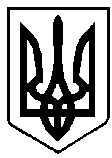 ВАРАСЬКА МІСЬКА РАДАВИКОНАВЧИЙ КОМІТЕТВАРАСЬКОЇ МІСЬКОЇ РАДИ                   Р І Ш Е Н Н Я                            12 жовтня 2021 року								№362У зв’язку з кадровими змінами у виконавчому комітеті, на  виконання пункту 4 Порядку виплати грошової компенсації за належні для отримання жилі приміщення для внутрішньо переміщених осіб, які захищали незалежність, суверенітет та територіальну цілісність України затвердженого постановою Кабінету Міністрів України від 18 квітня 2018 р. №280, керуючись п.п.2 п.б частини першої статті 34 Закону України «Про місцеве самоврядування в Україні», виконавчий комітет Вараської міської радиВИРІШИВ:	1.Утворити комісію щодо розгляду заяв внутрішньо переміщених осіб про призначення грошової компенсації (далі – комісія) згідно з додатком.2.Комісії у своїй діяльності керуватись Порядком виплати грошової компенсації за належні для отримання жилі приміщення для внутрішньо переміщених осіб, які захищали незалежність, суверенітет та територіальну цілісність України, який затверджений постановою Кабінету Міністрів України від 18.04.2018 №280.3.Контроль за виконанням даного рішення покласти на заступника міського голови  з питань діяльності виконавчих органів ради М.Волинця.Міський голова						Олександр МЕНЗУЛ